Publicado en Valencia el 29/12/2022 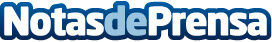 Repara tu Deuda Abogados cancela 53.926€ en Valencia con la Ley de Segunda OportunidadEl despacho de abogados centra su actividad exclusivamente en la aplicación de la Ley de Segunda Oportunidad desde el año 2015 Datos de contacto:David Guerrero655956735Nota de prensa publicada en: https://www.notasdeprensa.es/repara-tu-deuda-abogados-cancela-53-926-en Categorias: Nacional Derecho Finanzas Valencia http://www.notasdeprensa.es